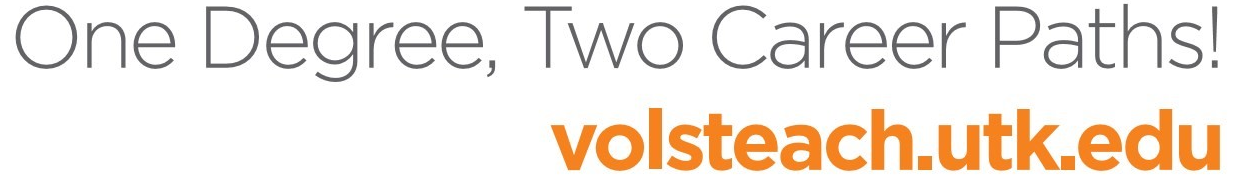 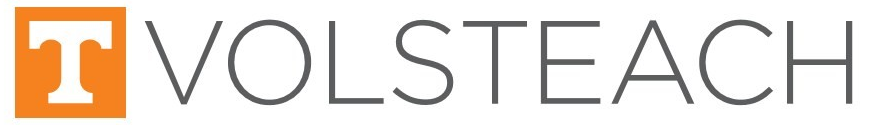 Contact us:Phone: (865) 974-2592Email: volsteach@utk.edu  Fall 2015 Course OfferingsFall 2015 Course OfferingsFall 2015 Course OfferingsFall 2015 Course OfferingsDisciplineCourseDayTimeINPG 110Step 1T9:40am-10:55pmINPG 110Step 1T11:10am –12:25pmINPG 110Step 1T12:40pm- 1:55 pm